https://doi.org/10.1002/cssc.201200970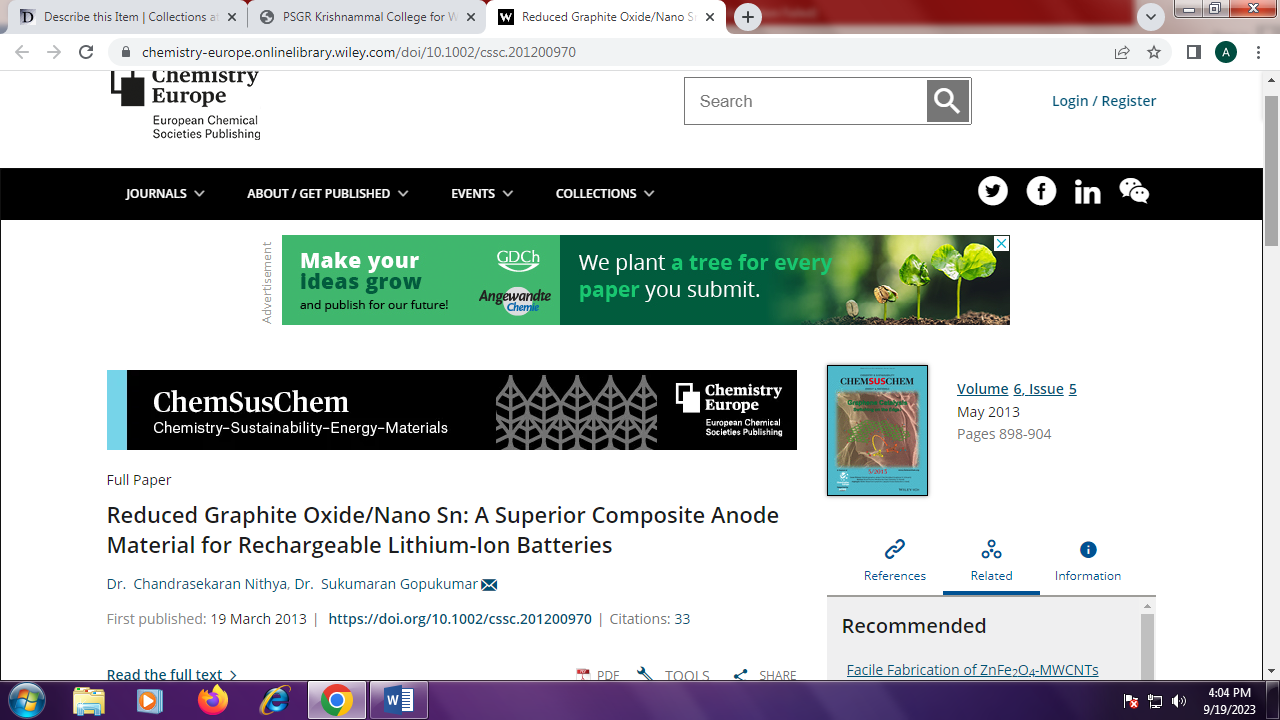 